JENNIFER HONEYCity, State ZipJ.Smith@ung.edu ● Phone NumberEDUCATION & CERTIFICATIONSUniversity of North Georgia, Dahlonega, GA, May 2018 Bachelor of Science, ____________________Major; Cumulative GPA: 3.7/4.0Eligible for Teacher Certification in ________________ at the Induction Level, Applied (month, date, yr.) TEACHING EXPERIENCELumpkin County Elementary School, Dahlonega, GAStudent Teacher/Intern, January 2018 - April 2018, First GradeAssumed complete charge of a classroom of 20 students for twelve weeks, including developing lesson plans, leading all classroom activities, and enforcing expected behaviors.Conferenced with cooperating teacher about the special needs of students, attended parent-teacher conferences, SST meetings, faculty meetings, and team meetings.Ensured that lesson plans covered the Georgia Performance Standards and the Common Core Curriculum.Utilized technology, including the SMART Board and interactive PowerPoints, in order to make class time more engaging.Dawson County Elementary School, Dawsonville, GA Practicum Student, September 2017- December 2017, Second GradeAdministered diagnostic reading tests and implemented corrective reading strategies on a student.Helped raise the student’s reading assessment score 50% from the initial score.Compiled a reading portfolio that evaluated the student’s growth and development.Forsyth County Schools, Cumming, GA Practicum Student, January 2017- April 2017, KindergartenPrepared, organized, and implemented an integrated unit on transportation.  Created an interactive bulletin board and a book center based on appropriate reading levels.  Planned and organized a field trip to a local airport.RELEVANT EXPERIENCECamp Twin Lakes, Rutledge, GASummer Camp Counselor, 2013 - 2017 Oversaw the safety of children at a camp for individuals with serious illnesses and disabilitiesFacilitated engaging activities and provided differentiation in order to ensure all campers had positive experienceCAMPUS AND COMMUNITY INVOLVEMENTDelta Zeta Sorority, MemberGeorgia Association of Educators, MemberConnectAbility, Volunteer	International Service Trip, VolunteerBoys and Girls Club, VolunteerStudents Encouraging Exceptional Kids, MemberHONORS AND AWARDSKappa Delta Pi Education Honor Society Dean’s List (3 Semesters)*Do not reprint the following Accessibility Statement on your resume: If you need this document in another format, please email Caitlin Blank, caitlin.blank@ung.edu, or call 706-864-1951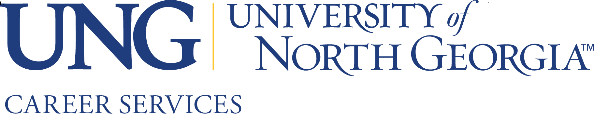 